Wellbeing for Life - Client Enquiry Form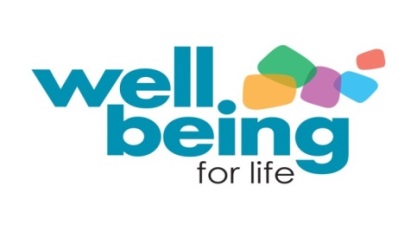 For Clients aged 16+ who would like to access support for their health and wellbeing. Please email/scan completed form to: cdda-tr.WBFL@nhs.net or call 0800 8766887 for self- referral assistance ** The data you have provided will be entered into a database and will be securely stored in accordance with the Data Protection Act 1998/GDRP 2018 and our Policies and Procedures.Is this a Self-Referral?  Yes    No   If YES go to Q2, if NO it is ESSENTIAL to complete Q1Is this a Self-Referral?  Yes    No   If YES go to Q2, if NO it is ESSENTIAL to complete Q1Is this a Self-Referral?  Yes    No   If YES go to Q2, if NO it is ESSENTIAL to complete Q1Is this a Self-Referral?  Yes    No   If YES go to Q2, if NO it is ESSENTIAL to complete Q1Is this a Self-Referral?  Yes    No   If YES go to Q2, if NO it is ESSENTIAL to complete Q11. Referrer Details: (a member of the Wellbeing team may contact you for more information)1. Referrer Details: (a member of the Wellbeing team may contact you for more information)1. Referrer Details: (a member of the Wellbeing team may contact you for more information)1. Referrer Details: (a member of the Wellbeing team may contact you for more information)1. Referrer Details: (a member of the Wellbeing team may contact you for more information)Name:Tel No:Job Title:Mobile:Organisation:Email:Address:Address:Address:Address:Address:I confirm the client has provided consent for this referral and understands the main reason for referral is:                                                                                                     Yes    No      Date  I confirm the client has provided consent for this referral and understands the main reason for referral is:                                                                                                     Yes    No      Date  I confirm the client has provided consent for this referral and understands the main reason for referral is:                                                                                                     Yes    No      Date  I confirm the client has provided consent for this referral and understands the main reason for referral is:                                                                                                     Yes    No      Date  I confirm the client has provided consent for this referral and understands the main reason for referral is:                                                                                                     Yes    No      Date  2. Client Details:2. Client Details:2. Client Details:2. Client Details:2. Client Details:Surname:First Name (s):First Name (s):Address:Address:Preferred Name:Preferred Name:Address:Address:DoB:                                       DoB:                                       Address:Address:Gender:          Gender:          Post Code:Home No:Home No:Email:Mobile No:Mobile No:Preferred method of contact:      Phone            Mobile            Email            Post Preferred method of contact:      Phone            Mobile            Email            Post Preferred method of contact:      Phone            Mobile            Email            Post Preferred method of contact:      Phone            Mobile            Email            Post Preferred method of contact:      Phone            Mobile            Email            Post Best time to contact client: Day:                                              Time:Best time to contact client: Day:                                              Time:Best time to contact client: Day:                                              Time:Best time to contact client: Day:                                              Time:Best time to contact client: Day:                                              Time:Consent given to leave message on preferred number?   Yes    No   Consent given to leave message on preferred number?   Yes    No   Consent given to leave message on preferred number?   Yes    No   Consent given to leave message on preferred number?   Yes    No   Consent given to leave message on preferred number?   Yes    No   Client identifies as (please state):  Unemployed       Veteran       Ex-offender/Probation       Carer     Gypsy, Roma & Traveller            LGB&T               Mental Health Condition                 LD   Client identifies as (please state):  Unemployed       Veteran       Ex-offender/Probation       Carer     Gypsy, Roma & Traveller            LGB&T               Mental Health Condition                 LD   Client identifies as (please state):  Unemployed       Veteran       Ex-offender/Probation       Carer     Gypsy, Roma & Traveller            LGB&T               Mental Health Condition                 LD   Client identifies as (please state):  Unemployed       Veteran       Ex-offender/Probation       Carer     Gypsy, Roma & Traveller            LGB&T               Mental Health Condition                 LD   Client identifies as (please state):  Unemployed       Veteran       Ex-offender/Probation       Carer     Gypsy, Roma & Traveller            LGB&T               Mental Health Condition                 LD   3. Reason for Referral:3. Reason for Referral:3. Reason for Referral:3. Reason for Referral:3. Reason for Referral:Please indicate the primary reason(s) support is required   (choose no more than 2 options)Please indicate the primary reason(s) support is required   (choose no more than 2 options)Please indicate the primary reason(s) support is required   (choose no more than 2 options)Please indicate the primary reason(s) support is required   (choose no more than 2 options)Please indicate the primary reason(s) support is required   (choose no more than 2 options) Healthy Eating / Weight Management     Physical Activity      Improving Mental Wellbeing Improving General Health & Wellbeing    Alcohol / Recreational Drug Use  Accessing Services & Groups in the Community                         Healthy Eating / Weight Management     Physical Activity      Improving Mental Wellbeing Improving General Health & Wellbeing    Alcohol / Recreational Drug Use  Accessing Services & Groups in the Community                         Healthy Eating / Weight Management     Physical Activity      Improving Mental Wellbeing Improving General Health & Wellbeing    Alcohol / Recreational Drug Use  Accessing Services & Groups in the Community                         Stop Smoking  Support with Managed Long-term Health Condition Accessing Volunteering  Accessing Further Learning / Improving Employability Stop Smoking  Support with Managed Long-term Health Condition Accessing Volunteering  Accessing Further Learning / Improving EmployabilityLong term health conditions?                                                                     Yes       No If ‘Yes’ please provide details e.g. diagnosis and effect on day to day lifeLong term health conditions?                                                                     Yes       No If ‘Yes’ please provide details e.g. diagnosis and effect on day to day lifeLong term health conditions?                                                                     Yes       No If ‘Yes’ please provide details e.g. diagnosis and effect on day to day lifeLong term health conditions?                                                                     Yes       No If ‘Yes’ please provide details e.g. diagnosis and effect on day to day lifeLong term health conditions?                                                                     Yes       No If ‘Yes’ please provide details e.g. diagnosis and effect on day to day lifeAre there any other professionals involved?              Yes       No If ‘Yes’ please provide detailsAre there any other professionals involved?              Yes       No If ‘Yes’ please provide detailsAre there any other professionals involved?              Yes       No If ‘Yes’ please provide detailsAre there any other professionals involved?              Yes       No If ‘Yes’ please provide detailsAre there any other professionals involved?              Yes       No If ‘Yes’ please provide detailsAre there any known risks that the service should be aware of?       Yes        No If ‘Yes’ please provide detailsAre there any known risks that the service should be aware of?       Yes        No If ‘Yes’ please provide detailsAre there any known risks that the service should be aware of?       Yes        No If ‘Yes’ please provide detailsAre there any known risks that the service should be aware of?       Yes        No If ‘Yes’ please provide detailsAre there any known risks that the service should be aware of?       Yes        No If ‘Yes’ please provide detailsAdditional needs e.g. Audio / Visual Impairment / Literacy / Learning / Physical Disability:Additional needs e.g. Audio / Visual Impairment / Literacy / Learning / Physical Disability:Additional needs e.g. Audio / Visual Impairment / Literacy / Learning / Physical Disability:Additional needs e.g. Audio / Visual Impairment / Literacy / Learning / Physical Disability:Additional needs e.g. Audio / Visual Impairment / Literacy / Learning / Physical Disability:4. G.P. 4. G.P. 4. G.P. 4. G.P. 4. G.P. GP Name:Tel No:Practice Name and Address: